Auctions in Real EstateTop of FormBottom of FormMinnesota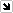 St. Louis County - Land Sales18 auctionsAuction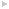 TitleTime Left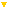 Current Price2427985Tract 07: City of Virginia, Parcel 090-0126-00100, Business-Commercial  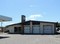 MN27 days 17 hours$40,628.65 2428070Tract 13: Angora Township, Parcel 215-0020-00725, Multiple Use  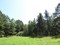 MN27 days 17 hours$10,725.00 2428091Tract 15: Beatty Township, Parcel 250-0030-01720, Residential  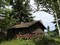 MN27 days 17 hours$259,800.00 2428689Tract 01: City of Duluth, Multiple Parcels, Residential  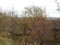 MN27 days 17 hours$95,625.00 2428697Tract 02: City of Duluth, Parcel 010-0880-02230, Residential  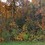 MN27 days 17 hours$8,530.01 2428704Tract 03: City of Duluth, Parcel 010-3030-02070, Residential  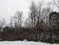 MN27 days 17 hours$6,720.00 2428735Tract 05: City of Chisholm, Multiple Parcels, Residential  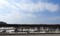 MN27 days 17 hours$17,325.00 2432521Tract 06: City of Ely, Parcel 030-0122-00120, Residential  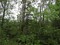 MN27 days 17 hours$3,080.00 2432529Tract 08: City of Aurora, Parcel 100-0080-00476, Low Density Residential  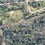 MN27 days 17 hours$16,425.00 2432539Tract 09: City of Hibbing, Multiple Parcels, Business-Commercial  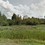 MN27 days 17 hours$2,850.00 2432548Tract 10: City of Hibbing, Parcel 140-0035-00220, Residential  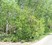 MN27 days 17 hours$18,440.00 2432561Tract 11: City of Iron Junction, Multiple Parcels  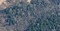 MN27 days 17 hours$12,480.00 2432594Tract 12: City of Mt. Iron, Multiple Parcels, Residential  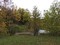 MN27 days 17 hours$7,451.30 2432601Tract 14: Beatty Township, Parcel 250-0030-01320, Multiple Use  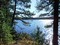 MN27 days 17 hours$95,200.00 2432745Tract 16: Fayal Township, Parcel 340-0010-05940, Residential  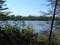 MN27 days 17 hours$20,925.00 2432762Tract 17: City of Hermantown, Parcel 395-0092-00010, Light Industrial  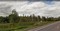 MN27 days 17 hours$120,420.00 2432788Tract 18: Sandy Township, Parcel 525-0010-03084, Agriculture-Forestry  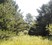 MN27 days 17 hours$9,080.00 2475442Tract 04: City of Biwabik, Parcel 015-0062-00080, Residential  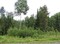 MN27 days 17 hours$15,000.00 